МОБУ «СОШ №16»Проект занятия 
по формированию умений функциональной грамотности (5 класс, внеурочное занятие) «Семейный бюджет» в рамках модуля «Формирование ФГ на уроках и внеурочной деятельности»Цель урока: Каждый учащийся будет понимать основные принципы семейного бюджета. Каждый учащийся научится планировать свои расходы согласно доходам.Метапредметные результаты: Познавательные УУД: формировать умение самостоятельно выделять и формулировать познавательную цель урока,  умение ориентироваться в средствах и расчетах доходах семьи;  поиск и выделение из источников необходимой информации.Коммуникативные УУД:  формировать умение договариваться, находить общее решение, умение аргументировать своё предложение, убеждать и уступать; развивать способность сохранять доброжелательное отношение друг к другу в ситуации конфликта интересов, взаимоконтроль и взаимопомощь по ходу выполнения задания.Регулятивные УУД:  формирование умения слушать собеседника, принимать и сохранять учебную задачу; проявлять познавательную инициативу в учебном сотрудничестве, в сотрудничестве с учителем ставить новые учебные задачи; контроль и оценка процесса и результатов деятельности.Личностные УУД: умение провести самооценку, организовать взаимооценку и взаимопомощь в группе; проявление интереса и активности в выборе решения; установление личностного смысла знания.Формируемые умения ФГ1 Читательские умения: 2.1. Понимать фактологическую информацию 2.2. Понимать смысловую структуру текста 2.4. Устанавливать скрытые связи между событиями или утверждениями (причинно-следственные отношения, отношения аргумент – контраргумент, тезис – пример, сходство – различие и др.)2.5. Соотносить визуальное изображение с вербальным текстом2.6. Формулировать выводы на основе обобщения отдельных частей текста3.8. Применять информацию, полученную из текстов для решения новых учебно-практических, учебно-познавательных задач (в новой ситуации) без привлечения фоновых знаний3.9. Применять информацию, полученную из текстов для решения новых учебно-практических, учебно-познавательных задач (в новой ситуации) с привлечением фоновых знаний2.умения финансовой грамотности: способность планировать личный бюджетсопоставление личных потребностей с располагаемыми денежными средствами и ранжирование расходов рациональное поведение в финансовых отношениях умение осуществлять элементарный прогноз в сфере личных финансов и определять последствия от своих действий3. умения математической грамотностинаходит и извлекает математическую информацию в различном контексте формулировать ситуацию на языке математики, моделировать; применять математические понятия, факты, процедуры размышления для решения разного рода проблеминтерпретировать, использовать и оценивать математические результаты.Приложение 1Учебная задача для кейсаСемья Владимира, с целью экономии денег, начала вести учет доходов и расходов с помощью таблицы. За полгода ведения учета определились основные статьи семейных доходов и расходов. Заработная плата родителей: у папы оклад 75.000 рублей, у мамы оклад 45.000 рублей. Пенсия у дедушки 22.000 рублей. Коммунальные платежи 14.300 рублей, расходы на обеды на работе и в школе 10.500 рублей, продукты питания на месяц 27.500 рублей, проезд в общественном транспорте 2800 рублей, бытовые расходы 6.200 рублей, развлечения и отдых 14.700 рублей, эксплуатация автомобиля 8.300 рублей, оплата сотовой связи и интернета 2.000 рублей.Кроме того, семья получает доход с банковского вклада открытого под 2 % ежемесячно. Сумма вклада составляет 200.000 рублей.Приложение 2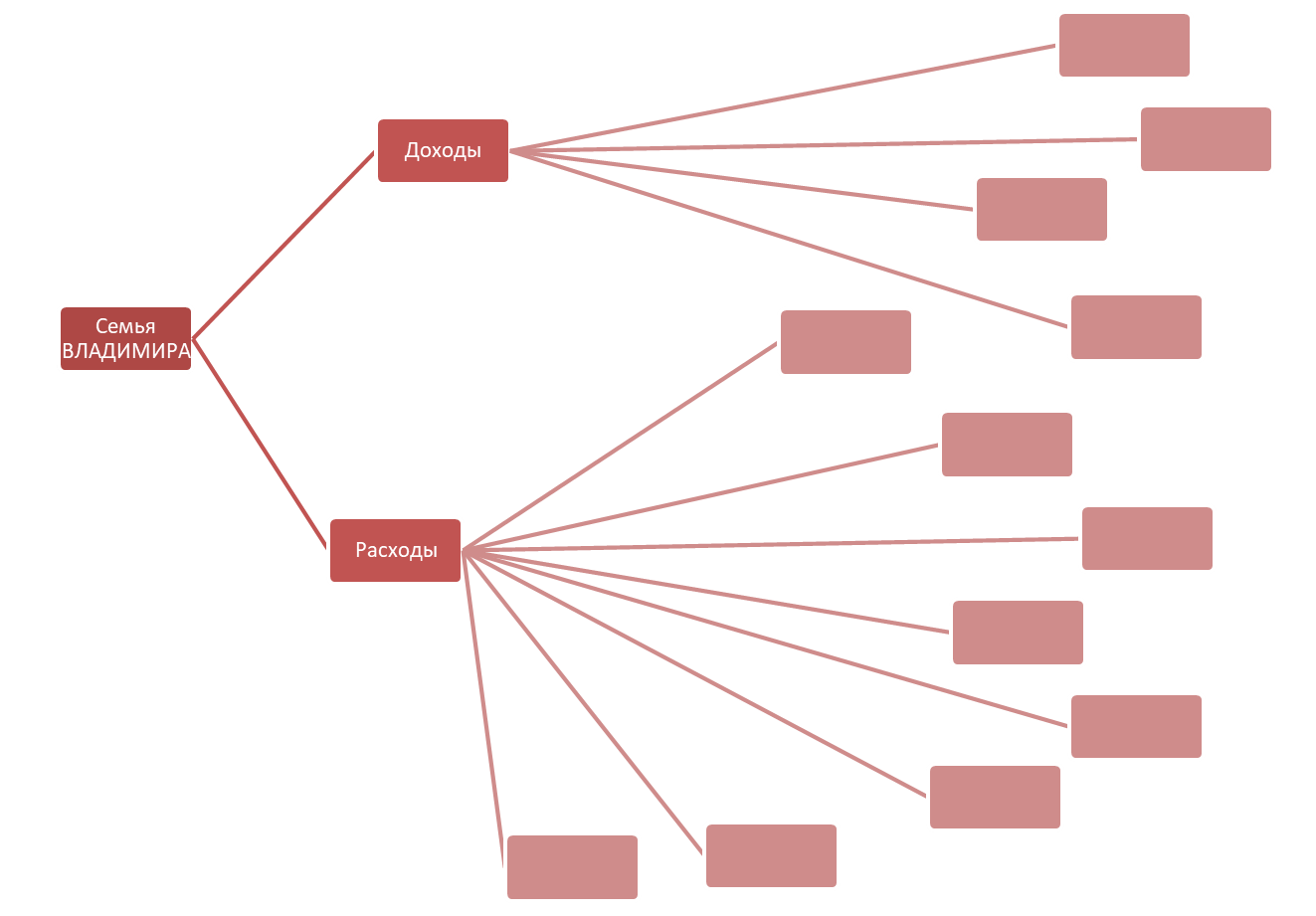 Приложение 3Приложение 4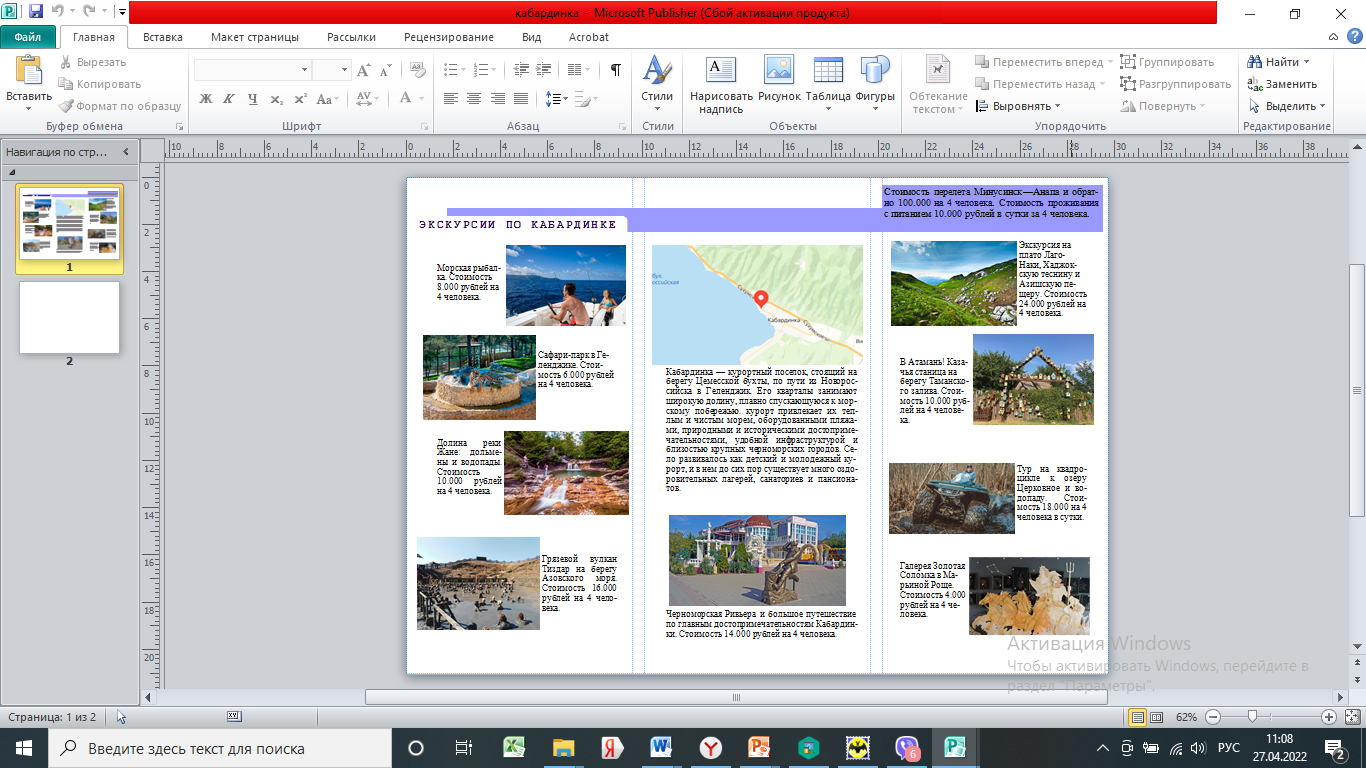 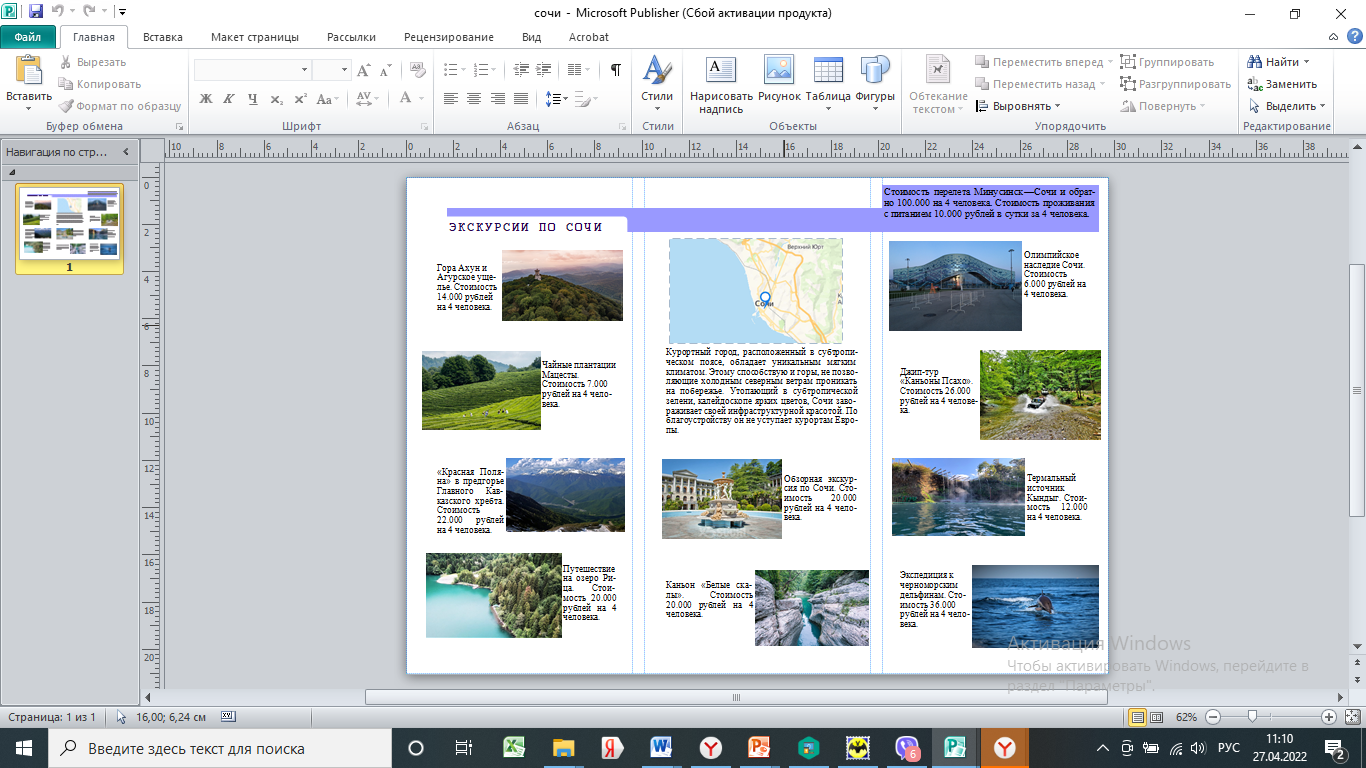 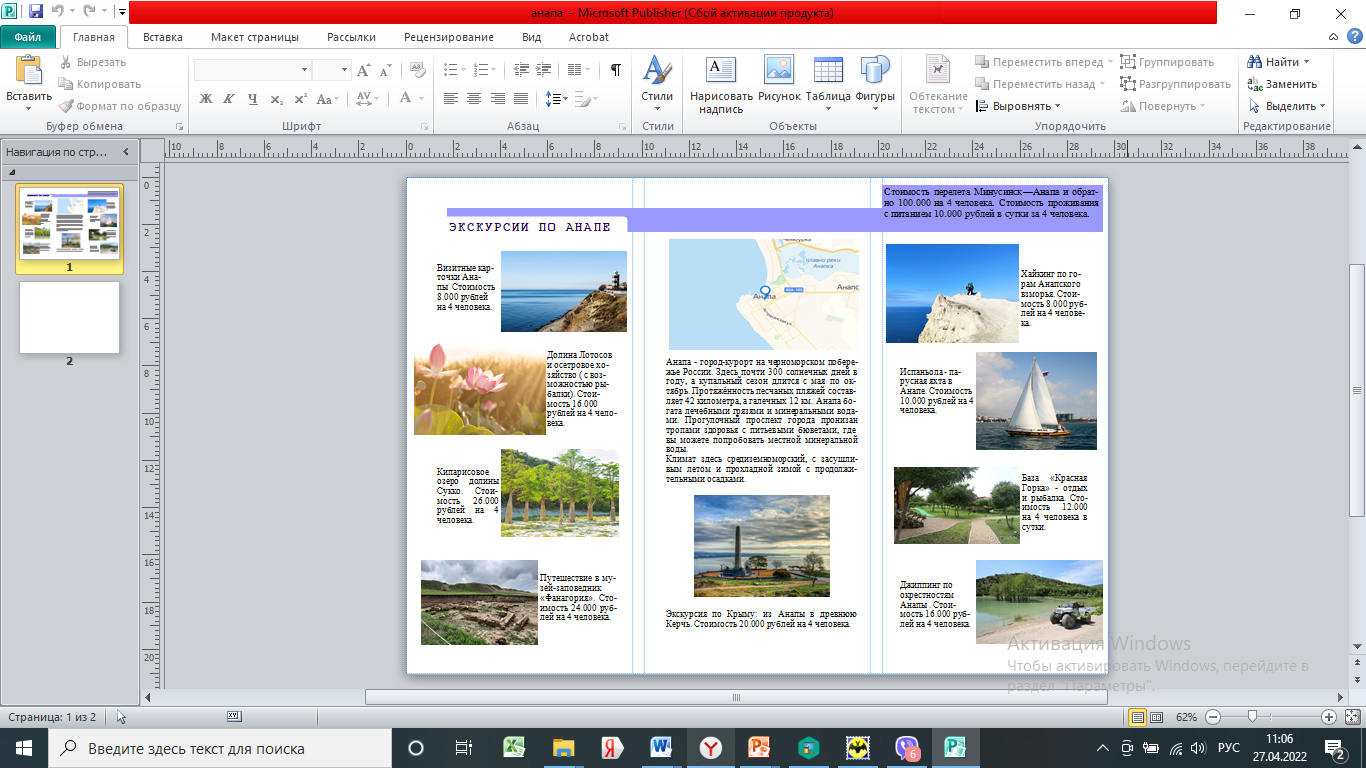 Этап проблематизацииЭтап проблематизацииЭтап проблематизацииЭтап проблематизацииЭтап проблематизацииЭтап проблематизацииДеятельность учителяЗадание Инструмент Виды  деятельности учащихсяФорма организацииФормируемые уменияУчитель создаёт проблемную ситуацию через просмотр отрывка из мультфильма «Зима в Простоквашино» Посмотреть фрагмент мультфильма и объяснить причину конфликта в виде схемы  (модели)Фрагмент мультфильма (визуализация) просмотр фрагмента мультфильма фронтальная Умения ЧГ:Устанавливать скрытые связи между событиями или утверждениями (причинно-следственные отношения, отношения аргумент – контраргумент, тезис – пример, сходство – различие и др.) Соотносить визуальное изображение с вербальным текстомОрганизует деятельность учащихся, помогает им сформулировать цель занятия.Объяснить причину конфликта в виде схемы  (модели). Какую ошибку допустил Шарик?Как можно охарактеризовать Шарика?  А Матроскина?Что стало причиной конфликта?Какими умениями не обладал Герой мультфильма?Какова цель занятия?Фрагмент мультфильма (визуализация)Модель конфликтной ситуациианализируют  поведение героев, дают им характеристики, устанавливают причину конфликтапереводят визуальную информацию в модельфронтальнаяУмения ЧГ:Устанавливать скрытые связи между событиями или утверждениями (причинно-следственные отношения, отношения аргумент – контраргумент, тезис – пример, сходство – различие и др.) моделированиеРешение проблемы(кейса)Решение проблемы(кейса)Решение проблемы(кейса)Решение проблемы(кейса)Решение проблемы(кейса)Решение проблемы(кейса)Организует деятельность учащихся, помогает им распределиться по группамПрочитать текст (см. приложение) о семье Владимира и выполнить задание по текстуСоставить интеллект-карту по статьям доходов и расходов семьи Владимира (см. приложение 2)Заполнить таблицу, посчитав сформированные накопления за месяц и накопления за полгода (См. приложение 3)На семейном совете семья решает, куда поехать отдыхать. Перед ними стоит выбор: мама мечтает о море, папа нравится активный отдых, дедушка любит рыбачить, а сам Владимир мечтает освоить дайвинг. В какой из трех курортов Краснодарского края может поехать семья, обоснуйте свой ответ. (см. приложение 4)Кейс,Интеллект-карта,таблица, рекламный проспекторганизуются в группы для решения  кейсавзаимодействуют друг с другом (планируют деятельность, распределяют роли, производят расчеты, оформляют результаты деятельности ) групповая  Умения ЧГ:Понимать фактологическую информацию 2.2. Понимать смысловую структуру текста (определять тему, главную мысль/идею, назначение текста)Формулировать выводы на основе обобщения отдельных частей текстаУмения МГ:находит и извлекает математическую информацию в различном контексте формулировать ситуацию на языке математики, моделировать?применять математические понятия, факты, процедуры размышления для решения разного рода проблемУмения Фин.Г:способность планировать личный бюджетсопоставление личных потребностей с располагаемыми денежными средствами и ранжирование расходов рациональное поведение в финансовых отношенияхумение осуществлять элементарный прогноз в сфере личных финансов и определять последствия от своих действийПрезентация результатаПрезентация результатаПрезентация результатаПрезентация результатаПрезентация результатаПрезентация результатаОрганизует деятельность учащихсяПрезентовать результаты своей работыПрезентацияопределяют вид презентации, распределяют роли при выступлении,защищают результаты своей деятельностигрупповая Умения ЧГ:Применять информацию, полученную из текстов для решения новых учебно-практических, учебно-познавательных задач (в новой ситуации) без привлечения фоновых знанийПрименять информацию, полученную из текстов для решения новых учебно-практических, учебно-познавательных задач (в новой ситуации) с привлечением фоновых знаний4 КЭтап закрепления полученных знанийЭтап закрепления полученных знанийЭтап закрепления полученных знанийЭтап закрепления полученных знанийЭтап закрепления полученных знанийЭтап закрепления полученных знанийПредлагает учащимся задания на отработку формируемых уменийРешить задачиУчебная задачаВыбирают самостоятельно уровень сложности задач, решают, используя полученные знания, применяя умения ФГ Индивидуальная Умения ЧГ:Понимать фактологическую информацию 2.2. Понимать смысловую структуру текста (определять тему, главную мысль/идею, назначение текста)Формулировать выводы на основе обобщения отдельных частей текстаУмения МГ:находит и извлекает математическую информацию в различном контексте формулировать ситуацию на языке математики, моделировать?применять математические понятия, факты, процедуры размышления для решения разного рода проблемУмения Фин.Г:способность планировать личный бюджетсопоставление личных потребностей с располагаемыми денежными средствами и ранжирование расходов рациональное поведение в финансовых отношенияхумение осуществлять элементарный прогноз в сфере личных финансов и определять последствия от своих действийЭтап контроля (индивидуально, по мере готовности учащихся)Этап контроля (индивидуально, по мере готовности учащихся)Этап контроля (индивидуально, по мере готовности учащихся)Этап контроля (индивидуально, по мере готовности учащихся)Этап контроля (индивидуально, по мере готовности учащихся)Этап контроля (индивидуально, по мере готовности учащихся)Организует деятельность по контролю сформированности умений, проводит анализ, выстраивает инд. работу с учащимися, не справившимися с заданиямиРешить задачуУчебная задачаРешают учебную задачу, используя полученные знания, применяя умения ФГ Индивидуальная Умения ЧГ:Понимать фактологическую информацию 2.2. Понимать смысловую структуру текста (определять тему, главную мысль/идею, назначение текста)Формулировать выводы на основе обобщения отдельных частей текстаУмения МГ:находит и извлекает математическую информацию в различном контексте формулировать ситуацию на языке математики, моделировать?применять математические понятия, факты, процедуры размышления для решения разного рода проблемУмения Фин.Г:способность планировать личный бюджетсопоставление личных потребностей с располагаемыми денежными средствами и ранжирование расходов рациональное поведение в финансовых отношенияхумение осуществлять элементарный прогноз в сфере личных финансов и определять последствия от своих действийПериодДоходыРасходыСэкономленные средстваМесяцПолгода